ГОСУДАРСТВЕННОЕ АВТОНОМНОЕ УЧРЕЖДЕНИЕДОПОЛНИТЕЛЬНОГО ПРОФЕССИОНАЛЬНОГО ОБРАЗОВАНИЯЯРОСЛАВСКОЙ ОБЛАСТИ«ИНСТИТУТ РАЗВИТИЯ ОБРАЗОВАНИЯ»«Наставничество в образовательной среде»/модуль «Наставничество молодого педагога»/Автор:Базанова Екатерина ВалерьевнаВоспитательМДОУ «Детский сад №23 с. Шурскол»2021 г.Дорожная карта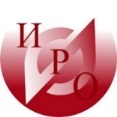  индивидуального образовательного маршрута молодого педагогаОписание образовательного дефицита: несформированность коммуникативной компетенции  воспитателя в области взаимодействия с родителямиЦель профессионального развития: восполнение образовательного дефицитаЗадачи: Определить формы и методы при работе с участниками образовательных отношений.Составить и применить собственную профессиональную траекторию в работе с родителями.Выстроить успешную коммуникацию взаимопонимания между родителями и педагогом.Направления деятельности / результатЭтапы наставничества/ Периоды/ Содержание деятельности молодого педагогаЭтапы наставничества/ Периоды/ Содержание деятельности молодого педагогаЭтапы наставничества/ Периоды/ Содержание деятельности молодого педагогаЭтапы наставничества/ Периоды/ Содержание деятельности молодого педагогаЭтапы наставничества/ Периоды/ Содержание деятельности молодого педагогаНаправления деятельности / результат«Я расскажу – ты послушай»«Я покажу – ты попробуй»«Сделаем вместе»«Сделай сам – я подскажу»«Сделай сам и расскажи, что сделал»Повышение квалификацииБеседы смолодым специалистом по предупреждению возможныхошибок в работе, координация и оптимизация егок сотрудничеству с родителями. Беседа, ориентированная на мотивацию молодого педагога Поддержка наставляемого:умение смоделировать и прогнозировать работу с родителями.Посещение родительского клуба организованной в группе детского сада, совместно с детьми.Представление молодого педагога родителям.Создание странички молодого педагога на сайте детского сада, представление материалов о профессиональной деятельности (образование, повышение квалификации)Составляет собственную профессиональную траекторию в работе с родителями.Наставник корректирует его работу.Трансляция инновационных, наиболее эффективных форм и методов работы с родителями.Участие в деятельности профессиональных сообществВключение молодогопедагога в закрытую родительскую группу сетевого сообщества группы «Радуга» Совместное участие в родительском клубе повзаимодействию с родителями, где наставник – организатор деятельностиОказание помощи в оформлении и пополненииродительского центра консультативным материалом, подготовки к встрече родительского клуба Онлайн-опрос родителей. Молодой педагог составляет опрос, опираясь на то, какую информацию ему хотелось бы получить от родителей.Анализ родительских анкет.Выводы.Молодой педагог проводит встречу в родительском клубе.Методическая работаЗнакомится с методическими работами коллег в детском саду. Обсуждение актуальной темы по запросу родителе.Представление опыта наставника на сайте детского сада (консультации, темы родительского клуба)Составление онлайн-опроса родителей«Роль семьи, родного дома в формировании личности ребёнка».Анализ. Выводы.Составление собственного плана методической работы.Представление педагогом методической темы.Работа по самообразованиюВыбор темы и направление работы с родителями.Подборка методической литературына учебный год.Анализ по изученнойметодической литературе,перспектива дальнейшейдеятельности по самообразованию.Составление и проведение встречи родительского клуба по запросу родителейОжидаемые результатыВключение молодого педагога в деятельность работу с родителями и его готовность к сотрудничеству с родителями группы.Созданы предпосылки для формирования благоприятных взаимоотношений с родителями Выстроены успешные коммуникации для достижения результата.Обучение технологии проведения самоанализа, педагогическойрефлексии.Воспитатель знает ИО всех родителей группы, воспитатель знает запрос в воспитании родителей,Родители обращаются к воспитателю с индивидуальными вопросами по воспитанию детей.Субъективные результатыМолодой педагог знает инновационные методы и формы работы с родителями.Понимает значимость выявленной проблемы в данной группе.ОсознаётЗамотивирован к саморазвитию и самовоспитанию.Удовлетворённость наставника процессом и результатом сопровождения.Умеет, анализировать и планировать работу с родителями, учитывая их запрос.Отсутствие негативных эмоций, психологических барьеров в общении с педагогом.Имеет проявленный интерес родителей к размещенным материалам,Родители принимают активное участие в работе молодого педагога.Педагог способен решать определенные виды профессиональных задач посредством обобщенных методов с пониманием условий и границ их применимости.Совместно с повышением компетентности педагог учится рассматривать и оценивать каждую проблемную ситуацию с помощью разных методов. Для решения таких возникающих ситуаций тоже не стоит останавливаться только на одном подходе.Сформированы все необходимых умения и навыки во взаимодействии с участниками образовательного процесса, развиты организаторские и коммуникативные умения (умения строить индивидуальное и коллективное общение).Установление контакта/продуктивных отношений, готовность к сотрудничеству родителей с молодым педагогом.Удовлетворённость процессомучастниками образовательных отношений и результатом сотрудничества с молодым педагогом, обучения и т.д.Достигнуто взаимопонимание между педагогом и родителями.Формы презентации достиженийРазработаны рекомендации по реализации программы наставничества для деятельности наставника идеятельности молодого педагога.Разработаны методические материалы для деятельности наставника и деятельности молодого педагога: дорожная карта.Самоанализ своей деятельности за определённый период в работе с родителями.Анализ результатов онлайн-опроса на сайте детского сада.Молодой педагог проявляет активную позицию и демонстрирует достижения в профессиональном развитии (участиев профессиональных конкурсах, демонстрация уроков/занятий/мастер-классов; публикации и т.д.)Отзывы родителей о встрече родительского клуба на сайте детского сада в разделе обратная связь.